To: Subject:Opening:Body:Body:Body:Closing:Signature: Name, Project Manager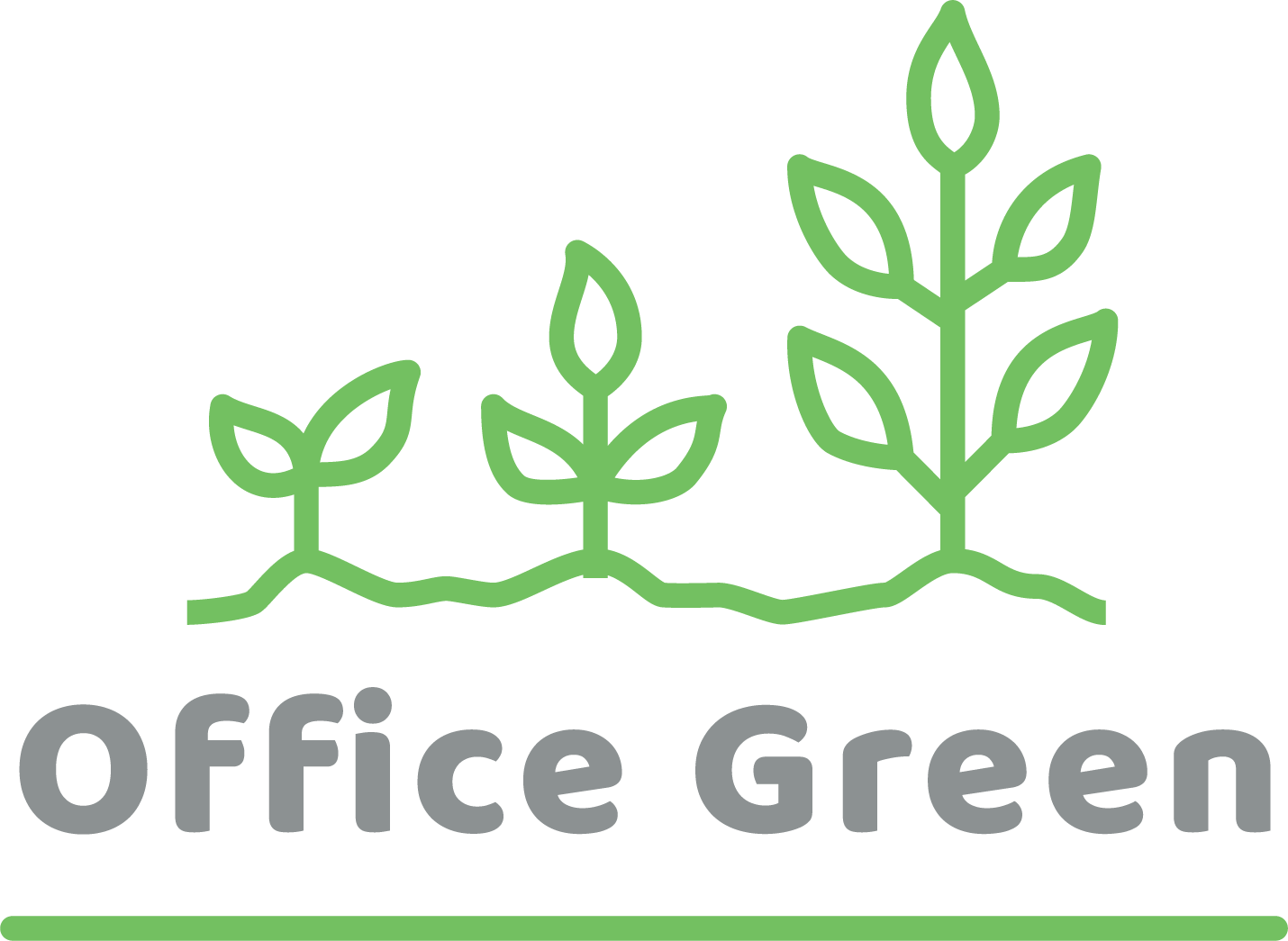 Attachments: